BAPHAHT 3ЧАСТь 1Раеемотрите   оредложевную   ехему.   Заоитите   в  ответе   прооущеввый   термив, o6onua-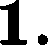 ченІІый  ha  схеме  зваком вопроса.Естествеввый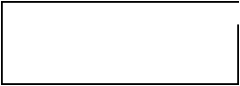 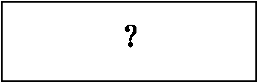 Ответ:   	Ниже приведет оеречень термииов. Все ови, кроме двух, исоользуются в учении о био- сфере. Найдите два термива, +выпадающих» иа общего ряда, и завитите  в  таблицу цифры, вод которыми ови укааавы.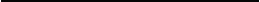 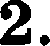 биокосвое вещество	4)   ароморфозвоосфера	5)  гибридизариябиологический   круговоротОтвет: 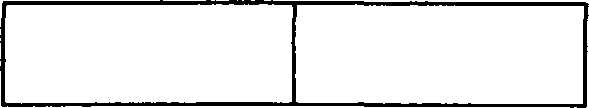 Сколько  нуклеотидов  составляют  одив  кодон  иРНК?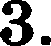 Ответ:  	Все приведенные ниже признаки, кроме двух, можно использовать для характеристики свойств строевия эндоплазматической  сети.  Определите  два  припвака,  «въіпадавэщих» иа  общего  списка,   и  запишите  в  таблицу  цифры,  под  которыми  ови указавы.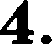 формирует лиаосомыявляется одпомембравным органоидомявляется  пoлyaвтoяoмньiм органоидомучаствует в травспорте белковна мембранах могут расоологаться рибосомыОтвет:    	26Остановите еоответетвие между проqесеом, протекающим в клетке, и органоидом, в ко- тором он происходит: к каждой оозиqии, даввой в оервом етолбце, подберите еоответ- ствующую  позицию  из  второго етолбца.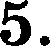 ПРОЦЕССА) восстановление углекислого газа  до глюкозы Б)    синтез  АТФ   в  процессе дыханияВ)    оервичный  синтез  органических  веществГ)   превращение  световой  энергии  в  химическую Д)    расщепление  органических   веществ  до углеки-слого  газа  и водыОРГАНОИДмитохондрияхлоропластПапитите в таблицу выбранные цифры под соответетвующими буквами.Ответ:Какое еоотвошевие фенотипов получится при екрещивавии двух гетерозигот при веполвом домивировании? Ответ  залишите  в виде ооследовательяости цифр в порядке их убывавия.Ответ:   	Ниже ориведен оереяевь термввов. Все они, кроме двух, иеоользуіотся для ооисавия генетичееких процеееов  и  явлевий.  Найдите  два  термина,  +выпадающих»  из  общего ряда,  и  запишите  в  таблицу  цифры,   оод  которыми  они  указавм.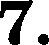 Х-хромосома	4)  аллельмонофилия	5)   кариотипатавизмОтвет:    	Уетавовите  еоответетвие   между  наеекомым  и  типом  его  развития:   к  каждой позиции,даняой  в первом  етолбqе,  подберите  еоответствуіощуіо позицию из второго етолбца.HACEKOMOE	ТИП РАЗВИТИЯА)  медояосяая пчела	1)   с неполвым оревращеяиемБ)   майский  жук	2)    с поляым превращением В)    азиатекая  саранчаГ) капуствая беляяка Д)   зеленый кузвечикНапишите  в  таблицу  выбранные  цифры  под  соответствующими буквами.Ответ:Выберите  три  вервых  ответа  из теети  и запишите  в таблицу  цифры,  оод которыми ови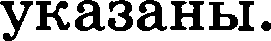 По  каким признакам  грибы можво отличить от животных?питаютея  готовыми  оргавическими  веществамиимеют  клеточное етроеяиерастут  в  течение  всей жизвиимеют  тело,  состоящее  из витей-гифовii)  всасывают  питательвые  ветqества  ооверхвостью тела6) инеют ограниченныйростОтвет: 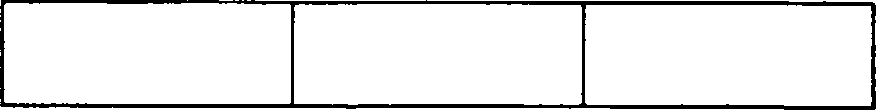 2TУставовите соответствие между особеввостьп размвожевия и отделом растевий, для которого ова характерна: к каждой позиции, давной в первом етолбце, подберите еоот- вететвующую  позицию из второго столбца.ОСОБЕННОСТЬ  РАЗМНОЖЕНИЯА)   в  цикле  развития  преобладает  гаметофит Б)    в  цикле  развития  домивирует  бесполое по-коление  растевийВ) образование coop происходит в коробочке (cпopoгoue)Г) спорофит не соособев к образовавию opгa- нических   веществ  из  веорганическихД) гаметофит оредставлев заростком Е)   спора  прорастает  в предростокОТДЕЛРАСТЕНИйМоховидвыеПапоротяиковидныеЗаоитите   в  таблицу   выбравиые  цифры  под  соответствующими буквами.Ответ:Расооложите в оравильвой ооследовательвости систематические категории животных, начиная  е  Тlавмевьтей.  Запитите  в   таблицу   соответствующую   последовательность qифр.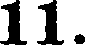 млекооитаюгqиемедвежьибурый медведьхищвыемедведьхордовые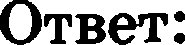 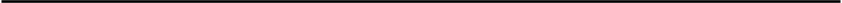 Выберите  трв вервых  ответа вз  теств в запвтите  в таблвqу  qифры,  под которыми  они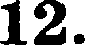 указавы.  Больтой  круг  кровообращевия в оргавизме человекавачивается  в левом желудоякеберет ваяало в оравом желудоякевасытqается  квслородом  в  альвеолах  легкихсвабжает  оргвлаі  в  ткавв  квслородом   в  питательвыми  веществвwпзакавчввается  в вравом предсердввпрявоевт  кровь в левую воловвву cepдqa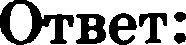 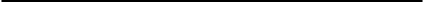 Устааоввте   соответствяе   между   сяывтоыоы   заболевания   я   ввтаыавом,   с   ведостатиом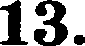 «оторотю  ово   связано:  «   хаждой  аозиряв,  даавой  в  аервоы  столбре,   водберите соответ-ствующую оозвqвк› вз  второго столбqа.CHMIITOM ПАБОЈІЕВАНИЯА)  кровотояввость десевБ) ухудтевве  зреввя  в  сунерках В)   выоадевве зубовГ)   ооражевве  роговвqы  глаза в  кожвД)  ооввжевве  совротввляемоетв заболевалиямНЕДОСТАТОЕВИТАМИНААСПапвтвте  в таблвqу  выбравшае  qвфры  вод соответствук›іqвмв букванв.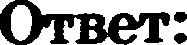 В какой последователыіости следует расооложить сиетематияеские категории, к  кото- рым относится человек разумный? Заоиюите в таблицу еоответствующую последова- тельность цифр.человек  разумвыйхордовыелюди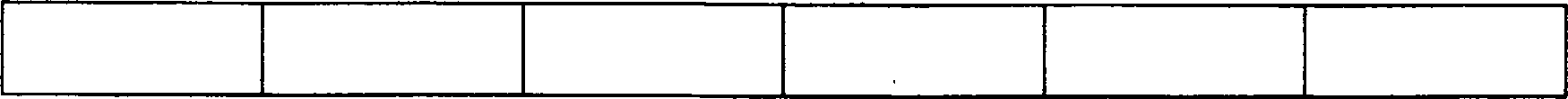 Ответ:человекприматымлекопитаюідиеВыберите три верных ответа из тести и папитите в таблицу цифры, под которыми они укапаны.  Какие из перечисленвых  примеров отвосят  к ароморфопам?наличие  млечных  желез  у млекопитающихобразование корнеплода у морковивопвикновение полового процесса у оргавипмоввопникновение  процесса фотосиятепаотсутствие пищеварительной системы  у бычьего цеовяналичие  плавательвъіх  переоовок  ковечвоетей  у водоплавающих птицОтвет: 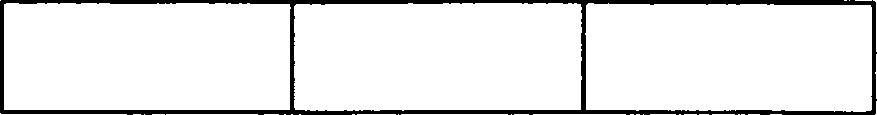 Остановите соответетвие  между  видом  органипмов  и  направлением  эволюции,  которое для  него  характерво:   к  каждой  ооаиции,   даііііой  в  первом  етолбце,   подберите соответет-В    ЮIQ    Ю  ЯОПИЦИЮ   ИП   ВТОЈЗОРО CTOЛ(ÏQI1.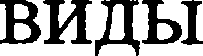 А) рыжий таракав Б) мъіть  полевая В)   сиаый  голубь Р)  латимерияД)  секвойяЕРИТЕРИЇЇВИДАбиологішеский  oporpeccбиологический  perpeccЗапишите  в табляqу  въібраввые qифры под еоответствующими букваня.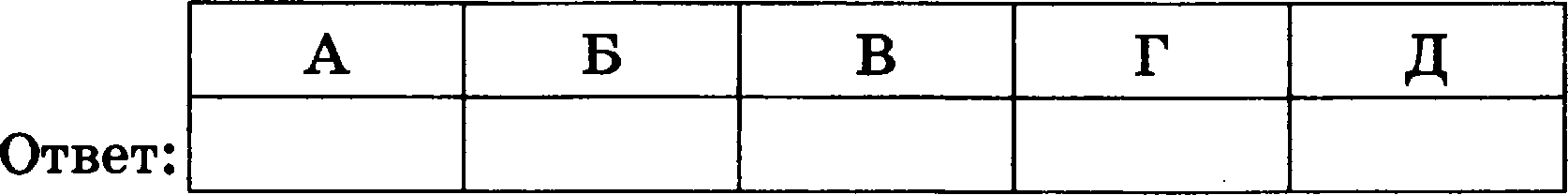 Выберите  три вервых  ответа  иа тести и паоитите  в таблиqу  qвфры,  оод которыми ови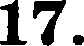 укапавъі.  В окосястеме тироколиствевного леса  — дубравекороткие  пищевъіе qenяустойчивость обесоеяивается рапвообрааием оргавиамоввачальвое  авево qeпя  оитавяя оредставлево растевиямипопуляqиоввъій состав животных ве ипмевяетея  во времениистоявик  оервичвой  овергии  — солвеявый светв  почве  отсутствуют редуqевтвОтвет:    	Остановите соответствие между оргавипмом и трофическоіі груооой, к которой его от- носят: к каждои полиции, даввой в первом етолбqе, оодберите соответствующую попи- qию ип второго етолбца.ОРГАНИЗМА)   холервый вибрионБ) бактерия бролкенияТРОФИЧЕСКАЯ ГРУППАтј «••	•	ф•2)  варвзиты29В) туберкулезяая папочка Г)   етолбвячвая  палочка Д)   еенная палочкаЕ)    почвенная бактерияЗапишите  в  таблицу  выбранные  цифры  под  еоответетвующими буквами.Ответ:Уетановите поеледовательяоеть раеположения организмов в цепи питания. Запитите в таблицу   еоответетвующую  последовательность цифр.чайка	4)  водороельокунь	5)   хищная птицамальки рыбОтвет: 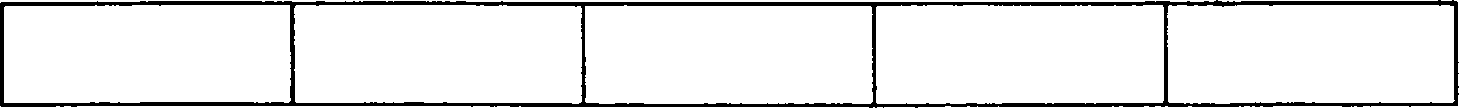 Проанализируйте таблицу. Заоолните пустые ячейки таблицы, используя понятия и термивы, примеры, приведенвые в епиеке. Для каждой ячейки, обозначевяой буквами, выберите  еоответетвующии  термин  из  предложенного епиека.Список  термивов и оонятиисоматическаяваследетвевнаярождение  оеоби е редуцированными крыльями  у родительских  организмов дрозофилыразные  формы  листовой  пластинки  у стрелолистамутационнаявеваследетвеввая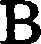 Ответ:Изучите график зависимости скорости фотоеинтеза от различных факторов. Выберите утверждения, которые можно сформулировать на освовавии анализа оредложенвого графика.   Запишите  в  ответе  вомера  вмбранных  утверждевий.0,3% СО„ t = 25 °С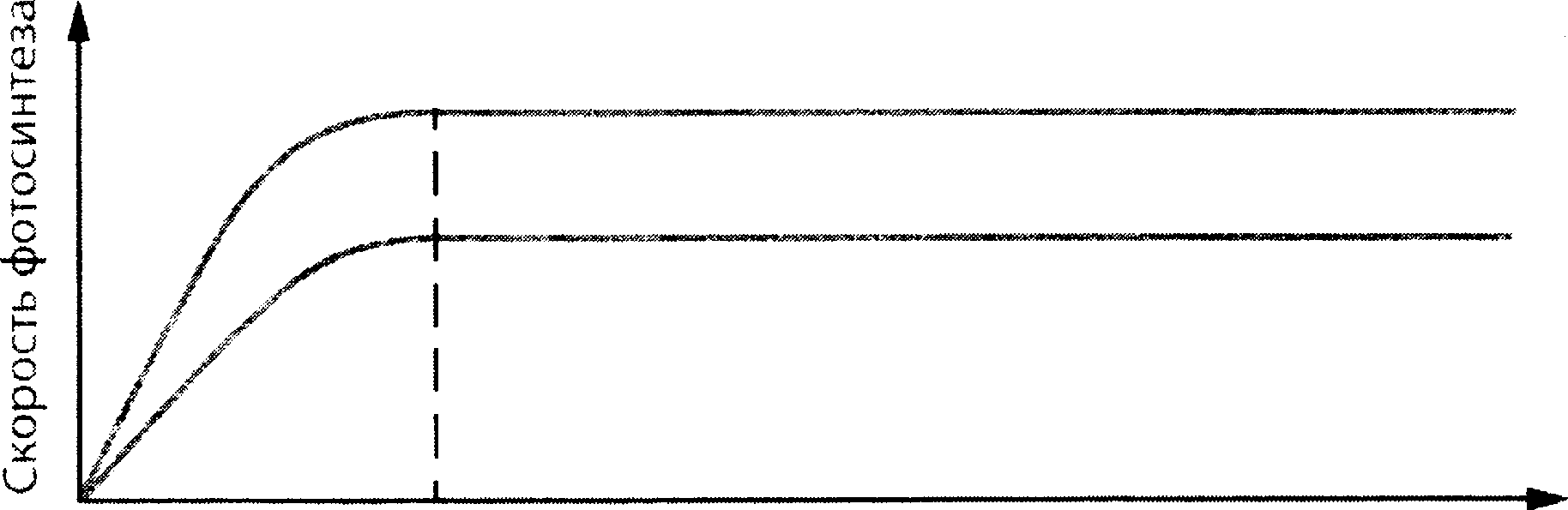 0,03 А  СО„  t = 25 °С1000Интенсивность освещения (люкс)Скорость  фотосивтеза  при  иятевсвввостя  освещевия возрастает.Скорость фотосиятеза  не зависит  от конqевтрации  угарного газа.Все реакции фотоеивтеза катализируются фермевтами, для которых оптимальиая температура  25 градусов.Ответ:  	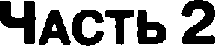 Одив яа вриояаков экосистемъі — ее устойяивость. Скажите, от яего ова зависит. При- ведите оримеры апосистем, устоипивость ноторых связана с деятелъвостьк› человека.2S.	Какие  части  изображеввой  ва рнсувке  поякн  человека обозва-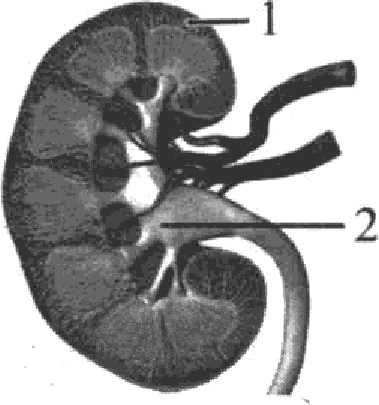 чевы qифрами  1 и  27  Укал‹ите их  фувкдии.Наидите ошибки в ориведенвом тексте. Скажите вомера вредложевии, в которых еде- лаяы ошибки,  исправьте их.В ходе энергетического обжена веществ в орzанизме подготовительнож этапе происходит расщепление кRv• ньtx жолекул биополимеров до жономеров. 2. В Rезультате первого  этапа  образуется  две   молекулы  АТФ.  3.  На   втором   этапе  в  реакциях гликолиза,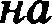 кOmORьte протекают в •v R• тическои клетке, принимает участие кислород.  4.  Завер- шается энергетическии обмен образованием углекияого газа и водьt, а  также  36  жолекул АТФ.  5.  Последний   этап  энергетического  обмеиа  протекает  па  жембранах пластид.Еак повлилло полвлеаие фотосиатезируюідих оргвнизмов ва двльвейт эволюqию жионинаЅемле7От какик древних представителей ныне сусв;ествующей систематияеской группы рыб проиоотли древние оемвоводвые  жявотвые?  Приведите доказательства.Для соматической клетки животного оргаяиома характерев дивлоидвъій вабор хромо- сом. Какой вабор хромосом и молекул ДНК в клетках в ковqе сивтетического периода ивтерфазы  и в конце  телофазы  мейооа I?У человека дальтовиом обусловлев сqеолеввым с Х-хромосомой редессивяым геном. Талассемия васледуется как  аутосомвый  доминантяый  приввак  и  вабліодается  в  двух формах: у гомозигот  — тяжелая, часто смертельная, у гетерооигот  — в легкой форме.Женщина с легкой формой талассемви и нормальнъім зрением в браке с мужчи- пои-дальтоником, но здоровым по геву талассемии, имеет  сыва-двльтоника  с  легкой формой талассемии. Какова вероятность рождения у этой паръі детей с обеими анома- лиями?  Определите  генотипы  и  февотиоы  возможного потомства.Вид измевчивоетиФорма изменчивоетиПример  изменчивоетиАкомбивативнаяв результате елучайвои комбивации него- мологичных хромоеом в мейозе у потомков формируетея  яовый фенотипнаеледственнаяБрождевие  ребевиа  с  сивдромом  ДаунаненаследственнаямодификационнаяВ